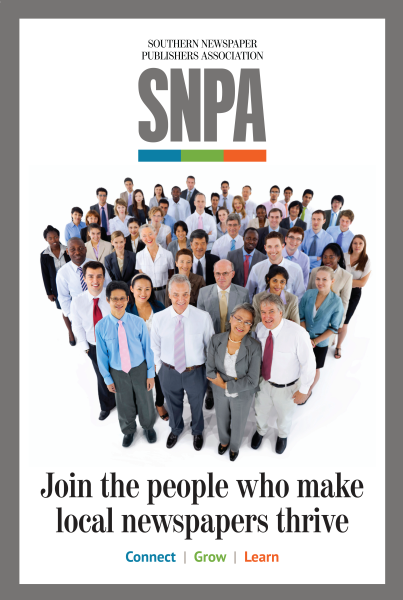 APPLICATION FOR R&D MEMBERSHIPWe hereby make formal application for R&D Membership in the Southern Newspaper Publishers Association.Membership dues according to the dues structure chart is ___________ covering membership for 2018. Company Name: ___________________________________________________________________________Company Website Address: __________________________________________________________________Number of employees (in full-time equivalents): ____________________________Key Company Contact: __________________________________ Title: ______________________________Email: ___________________________________________________________________________________Address: _________________________________________________________________________________City: ______________________________________	State _____	   ZIP Code: ____________________Telephone: ___________________________________	Fax: ______________________________________Billing Contact: _____________________________________ Title: __________________________________Email: ___________________________________________________________________________________Address: _________________________________________________________________________________City: ______________________________________	State _____	   ZIP Code: ____________________Telephone: ___________________________________	Fax: ______________________________________List a few of the newspapers to which we supply goods and/or services:__________________________________________________________________________________________________________________________________________________________________________________Please return this application to Paulette Sheffield via email: paulette@snpa.org 